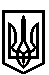 ТРОСТЯНЕЦЬКА СІЛЬСЬКА РАДАСТРИЙСЬКОГО РАЙОНУ ЛЬВІВСЬКОЇ ОБЛАСТІХ сесія VІІІ скликанняР І Ш Е Н Н Я          2021 року                                с. Тростянець		                 	           ПРОЄКТПро надання дозволу Яж М.П. на виготовлення технічної документації із землеустрою щодо встановлення меж земельної ділянки для ведення товарного сільськогосподарського виробництва за межами с. Стільсько  Розглянувши заяву Яж М.П. про надання дозволу на виготовлення технічної документації із землеустрою щодо встановлення  меж земельної ділянки за рахунок земельної частки (паю) за межами населеного пункту с. Стільсько, враховуючи висновок постійної комісії сільської ради з питань земельних відносин, будівництва, архітектури, просторового планування, природних ресурсів та екології, відповідно до п. «ґ» ч.1 ст.81 та п.17 Перехідних положень Земельного кодексу України, пункту 34 частини першої статті 26 Закону України «Про місцеве самоврядування в Україні», статей 3, 5 Закону України «Про порядок виділення в натурі (на місцевості) земельних ділянок власникам земельних часток (паїв)», статей 19, 25 Закону України «Про землеустрій»,  сільська радав и р і ш и л а:                1. Надати дозвіл Яж Марії Пилипівні на виготовлення технічної  документації із землеустрою щодо встановлення меж земельної ділянки для передачі у приватну власність за рахунок  земельної частки (паю) площею 3/10 від 1,65 умовних кадастрових гектарів за межами населеного пункту с. Стільсько (свідоцтво про право на спадщину за заповітом НМР 857682 від 23.02.2021р).                  2. Контроль за виконанням рішення покласти на постійну комісію сільської ради з питань земельних відносин, будівництва, архітектури, просторового планування, природних ресурсів та екології  (голова комісії І. Соснило).Сільський голова                                                                                             Михайло ЦИХУЛЯК